Appendix 1. List of flea species used in the analyses (in alphabetical order)Acropsylla episemaAcropsylla traubiAmalaraeus penicilligerAmphalius runatusAmphipsylla ancepsAmphipsylla argoiAmphipsylla asiaticaAmphipsylla aspalacisAmphipsylla daeaAmphipsylla dumalisAmphipsylla georgicaAmphipsylla germaniAmphipsylla jingtieshanensisAmphipsylla kalabukhoviAmphipsylla kuznetzoviAmphipsylla longispinaAmphipsylla marikovskiiAmphipsylla montanaAmphipsylla montiumAmphipsylla orthogoniaAmphipsylla parthianaAmphipsylla petristshevaeAmphipsylla phaiomydisAmphipsylla primaAmphipsylla primarisAmphipsylla qinghaensisAmphipsylla quadratedigitaAmphipsylla quadratoidesAmphipsylla rossicaAmphipsylla schelkovnikoviAmphipsylla sibiricaAmphipsylla tenuihamaAmphipsylla transcaucasicaAmphipsylla tutaAmphipsylla vinogradoviBrachyctenonotus myospalacisCaenopsylla iberaCaenopsylla lapteviCaenopsylla miraCallopsylla caspiaCatallagia dacenkoiCatallagia ioffiCeratophyllus indagesCeratophyllus sciurorumCitellophilus lebedewiCitellophilus tesquorumCitellophilus trispinusCitellophilus ullusCoptopsylla bairamaliensisCoptopsylla lamelliferCoptopsylla olgaeCorrodopsylla birulaiCtenophthalmus agyrtesCtenophthalmus arvalisCtenophthalmus assimilisCtenophthalmus bisoctodentatusCtenophthalmus breviatusCtenophthalmus congeneroidesCtenophthalmus dolichusCtenophthalmus hypanisCtenophthalmus inornatusCtenophthalmus orientalisCtenophthalmus pisticusCtenophthalmus proximusCtenophthalmus secundusCtenophthalmus shoviCtenophthalmus uncinatusCtenophthalmus wagneriCtenophyllus armatusCtenophyllus conothaeCtenophyllus rigidusCtenophyllus subarmatusCtenophyllus tarasoviDesertopsylla rothschildiDoratopsylla dasycnemaEchidnophaga oschaniniEchidnophaga tiscadaeaFrontopsylla adixternaFrontopsylla ambiguaFrontopsylla aspiniformisFrontopsylla chaetophoraFrontopsylla diqingensisFrontopsylla elataFrontopsylla elatoidesFrontopsylla heteraFrontopsylla kunitskyiFrontopsylla luculentaFrontopsylla macrophthalmaFrontopsylla mutataFrontopsylla nakagawaiFrontopsylla ornataFrontopsylla proteraFrontopsylla scalonaeFrontopsylla semuraFrontopsylla spadixFrontopsylla tjanshanicaFrontopsylla wagneriGeusibia aprominaGeusibia hemisphaeraGeusibia torosaHopkinsipsylla occultaHystrichopsylla microtiHystrichopsylla orientalisHystrichopsylla talpaeLeptopsylla algiraLeptopsylla nanaLeptopsylla sicistaeLeptopsylla taschenbergiMegabothris advenariusMegabothris calcariferMegabothris rectangulatusMegabothris turbidusMegabothris walkeriMesopsylla apscheronicaMesopsylla euctaMesopsylla hebesMesopsylla lenisMesopsylla tuschkanNeopsylla acanthinaNeopsylla bidentatiformisNeopsylla manaNeopsylla meridianaNeopsylla pleskeiNeopsylla setosaNeopsylla teraturaNosopsyllus aralisNosopsyllus consimilisNosopsyllus fidusNosopsyllus henleyiNosopsyllus iranusNosopsyllus laevicepsNosopsyllus mokrzeckyiNosopsyllus monstrosusNosopsyllus oranusNosopsyllus tersusNosopsyllus turkmenicusOchotonobius hirticrusOdontopsyllus quirosiOphthalmopsylla jettmariOphthalmopsylla karakumOphthalmopsylla kasakiensisOphthalmopsylla kiritschenkoviOphthalmopsylla kukuschkiniOphthalmopsylla praefectaOphthalmopsylla volgensisOropsylla alaskensisOropsylla ilovaiskiiOropsylla silantiewiPalaeopsylla kohautiPalaeopsylla soricisParadoxopsyllus alatauParadoxopsyllus curvispinusParadoxopsyllus custodusParadoxopsyllus dashidorzhiiParadoxopsyllus grenieriParadoxopsyllus gusseviParadoxopsyllus hesperiusParadoxopsyllus integerParadoxopsyllus kalabukhoviParadoxopsyllus microphthalmusParadoxopsyllus mustangensisParadoxopsyllus naryniParadoxopsyllus oribatusParadoxopsyllus paraphaeopisParadoxopsyllus phaeopisParadoxopsyllus repandusParadoxopsyllus scalonaeParadoxopsyllus scorodumoviParadoxopsyllus spinosusParadoxopsyllus stenotusParadoxopsyllus teretifronsParamonopsyllus scalonaeParaneopsylla ioffiParapulex chephrenisPectinoctenus lautaPectinoctenus nemorosaPectinoctenus pavlovskiiPectinoctenus pectinicepsPeromyscopsylla bidentataPeromyscopsylla ostsibiricaPeromyscopsylla silvaticaPhaenopsylla kopetdagPhaenopsylla mustersiPhaenopsylla tifloviRhadinopsylla altaicaRhadinopsylla bivirgisRhadinopsylla cedestisRhadinopsylla dahuricaRhadinopsylla integellaRhadinopsylla liRhadinopsylla pseudodahuricaRhadinopsylla rothschildiRhadinopsylla ucrainicaRostropsylla dacaStenoponia conspectaStenoponia tripectinataStenoponia vlasoviSynosternus cleopatraeWagnerina tuvensisXenopsylla conformisXenopsylla dipodilliXenopsylla gerbilliXenopsylla hirtipesXenopsylla nuttalliXenopsylla ramesisXenopsylla skrjabiniAppendix 2. List of small mammal species used in the analyses (in alphabetical order)Appendix 3. Methodology of geographic range estimationRecords of occurrences of fleas and rodents for Species Distribution Modelling (SDM) were taken from the Global Biodiversity Information Facility (GBIF: https://www.gbif.org), Finnish Biodiversity Information Facility (https://laji.fi), databases of the following collections, with some available online and others not. Collections available online were (a) the mammalogical collection of the Department of Biogeography, Faculty of Geography, Moscow State University (https://www.biogeo.ru/index.php/elektronnyj-katalog/katalog-zoologicheskoj-kollektsii-mlekopitayushchie), (b) the Museum of the Archaeology, Ethnography and Ecology of Siberia, Kemerovo State University (https://museum.kemsu.ru/catalog), and (c) the Siberian Zoological Museum of the Institute of Animal Systematics and Ecology, Siberian Branch of the Russian Academy of Sciences (Novosibirsk, Russia) (https://szmn.eco.nsc.ru/Vertebr/Mammalia.htm). We also used data from the collections of the Naturhistorisches Museum, Wien (provided by F. Zachos, K. Stefke and A. Bibl), the Senckenberg Naturmuseum, Frankfurt (provided by K. Krohmann), the Slovenian Museum of Natural History, Ljubljana (provided by B. Kryštufek), the Natural History Museum, Prague (provided by B. Kryštufek), and the Zoological Museum of Moscow State University (provided by V. Lebedev), as well as from various scientific publications. Most of these data had no original GPS coordinates and were geo-referenced using Geographic Names Gazetteers available at http://earth-info.nga.mil/gns/html/cntry_files.html and checked for suitable habitats using Google Earth. Data that could not be precisely geo-referenced (± 5 km) were excluded from the analysis. Environmental data for SDM were used as 30 arc-second grids (approximately 1 km resolution) across the entire Palearctic. These data included climate, relief, and vegetation variables. The climate variables (annual mean temperature, mean daily temperature range, maximal temperature of warmest month, minimal temperature of coldest month, temperature annual range, and precipitation of winter, spring, summer, and autumn months) were obtained from WORLDCLIM Version 2.0 (Fick and Hijmans, 2017), available at http://www.worldclim.org /version2. Altitudes were extracted from the GOTOPO30 data set available at https://lta.cr.usgs.gov/GTOPO30. Slope data were derived from altitude using the Spatial Analyst module of ArcGIS 10.8.2. The data on abundance of green vegetation (NDVI index) were obtained from the VEGETATION Programme (http://free.vgt.vito.be; data for 1998-2007, each 10-day estimations) and averaged for winter, spring, summer, and autumn months.The SDMs were built with MAXENT 3.4.0 software (Phillips et al., 2006). The extent of the study area or the “landscape of interest” significantly affects the SDM results (Anderson and Raza, 2010; Elith et al., 2011). To define the study area for a given species, we calculated the kernel density of this species’ occurrence points with a search radius equal to 4°, reclassified the obtained raster so that the original kernel density values equal to or more than 0.05 were converted to 1 and values less than 0.05 to "NoData", and used this reclassified raster as the mask for clipping environmental variables to the study area. Models were constructed with default MAXENT settings as these settings were demonstrated to be the most appropriate for wide-ranging data (Phillips and Dudik, 2008; Warren and Seifert ,2011). We used the MAXENT logistic output, which provides estimates of relative habitat suitability (Elith et al., 2011). To delineate the areas of real species occurrence, the original model values, ranging continuously from 0 to 1, were transformed to a binary 0 or 1 using a threshold value. The threshold value was chosen to be equal to the “maximum training sensitivity plus specificity”; it was demonstrated experimentally (Liu et al., 2013) that this threshold provides optimal results. After reclassifying the original raster according to the chosen threshold value, the reclassified raster was transformed into polygons. Only polygons containing occurrence records were considered as areas of occurrence. Polygons of geographic ranges were transformed to grids with resolution 0.5 × 0.5 decimal degrees for widely distributed species and to grids with resolution 0.25 × 0.25 decimal degrees for narrowly distributed species, and these grids were then resampled to resolution 2 × 2 decimal degrees. All map operations were performed using ArcGIS 10.8.2 software.ReferencesAnderson RP, Raza A (2010) The effect of the extent of the study region on GIS models of species geographic distributions and estimates of niche evolution: preliminary tests with montane rodents (genus Nephelomys) in Venezuela. Journal of Biogeography 37, 1378-1393. Elith J, Phillips SJ, Hastie T, Dudík M, Chee YE, Yates CJ (2011) A statistical explanation of MaxEnt for ecologists. Diversity and Distributions 17, 43–57.Fick SE, Hijmans RJ (2017) WorldClim 2: new 1-km spatial resolution climate surfaces for global land areas. International Journal of Climatology 37, 4302–4315.Liu C, White M, Newell G (2013) Selecting thresholds for the prediction of species occurrence with presence-only data. Journal of Biogeography 40, 778–789.Phillips SJ, Dudík M (2008) Modeling of species distributions with Maxent: new extensions and a comprehensive evaluation. Ecography 31, 161–175.Phillips SJ, Anderson RP, Schapire RE (2006) Maximum entropy modeling of species geographic distributions. Ecological Modelling 190, 231-259.Warren DL, Seifert SN (2011) Ecological niche modeling in Maxent: the importance of model complexity and the performance of model selection criteria. Ecological Applications 21, 335–342.Appendix 4. Sources of information on the phylogenetic positions of rodent species absent from the phylogenetic tree of Upham et al. (2019) Topological positions of rodent species absent from the phylogenetic tree of Upham et al. (2019) were taken from Lebedev et al. (2022) for Allactaginae; Lebedev et al. (2018) and Lisenkova et al. (2023) for the Dipus sagitta species complex; Shenbrot et al. (2016) for the Jaculus jaculus species complex; Kryštufek and Shenbrot (2022) for Arvicolinae; Bouarakia et al. (2018) for the Gerbillus henleyi species complex; Pavlinov et al. (2010) and Dianat et al. (2020) for the Meriones libycus species complex; Ito et al. (2010), Nanova (2014) and Nanova et al. (2020) for the Meriones meridianus species complex; and Dianat et al. (2016) for the Meriones persicus species complex.ReferencesBouarakia O, Denys C, Nicolas V, Tifarouine L, Benazzou T, Benhoussa A (2018) Notes on the distribution and phylogeography of two rare small Gerbillinae (Rodentia, Muridae) in Morocco: Gerbillus simoni and Gerbillus henleyi. Comptes Rendus Biologies 341, 398-409.Dianat M, Darvish J, Aliabadian M, Haddadian H, Khajeh A, Nicolas V (2016) Integrative taxonomy of Meriones persicus (Rodentia, Gerbillinae) in Iran. Iranian Journal of Animal Biosystematics 12, 77-95.Dianat M, Darvish J, Aliabadian M, Siahsarvie R, Krystufek B, Nicolas V (2020) Systematics and evolution of the libyan jird based on molecular and morphometric data. Journal of Zoological Systematics and Evolutionary Research 58, 439-458.Ito M, Jiang W, Sato JJ, Zhen Q, Jiao W, Goto K, Sato H, Ishiwata K, Oku Y, Chai J-J, Kamiya H (2010) Molecular phylogeny of the subfamily Gerbillinae (Muridae, Rodentia) with emphasis on species living in the Xinjiang-Uygur Autonomous Region of China and based on the mitochondrial cytochrome b and cytochrome c oxidase subunit ii genes. Zoological Science 27, 269–278.Kryštufek B, Shenbrot G (2022) Voles and Lemmings (Arvicolinae) of the Palaearctic Region. Maribor, Slovenia: University of Maribor, University Press.Lebedev VS, Shenbrot GI, Krystufek B, Mahmoudi A, Melnikova MN, Solovyeva EN, Lisenkova AA, Undrakhbayar E, Rogovin KA, Surov AV, Bannikova AA (2022) Phylogenetic relations and range history of jerboas of the Allactaginae subfamily (Dipodidae, Rodentia). Scientific Reports 12, 842-857.Lebedev VS, Bannikova AA, Lu L, Snytnikov EA, Yansanjav A, Solovyeva EA, Abramov AV, Surov AV, Shenbrot GI (2018) Phylogeographical study reveals high genetic diversity in a widespread desert rodent, Dipus sagitta (Dipodidae: Rodentia). Biological Journal of the Linnean Society 123, 445-462.Lisenkova AA, Lebedev VS, Undrakhbayar E, Bogatyreva VY, Melnikova MN, Nazarov RA, Rogovin KA, Surov AV, Shenbrot GI, Bannikova AA (2023) Phylogeny of the Dipus sagitta species complex by nuclear gene sequences. Doklady Biological Sciences 509, 135–139.Nanova OG (2014) Geographical variation in the cranial measurements of the midday jird Meriones meridianus (Rodentia: Muridae) and its taxonomic implications. Journal of Zoological Systematics and Evolutionary Research 52, 75-85.Nanova OG, Lebedev VS, Matrosova VA, Adiya Y, Undrakhbayar E, Surov AV, Shenbrot GI (2020) Phylogeography, phylogeny, and taxonomical revision of the Midday jird (Meriones meridianus) species complex from Dzungaria. Journal of Zoological Systematics and Evolutionary Research 58, 1335-1358.Pavlinov IY, Lissovskiy AA, Obolenskaya EV (2010) Geographic variation of skull traits in the Libyan jird, Meriones libycus (Rodentia: Gerbillinae), over its entire distribution area. Russian Journal of Theriology 9, 19-26 (in Russian).Shenbrot GI, Feldstein I, Meiri S (2016) Are cryptic species of the Lesser Egyptian Jerboa, Jaculus jaculus (Rodentia, Dipodidae), really cryptic? Re-evaluation of their taxonomic status with new data from Israel and Sinai. Journal of Zoological Systematics and Evolutionary Research 54, 148-159.Appendix 5. Supplementary figuresFig. S1. Evoregions for 206 species of Palearctic fleas and the degree of each flea assemblage’s affiliation, in each 2° × 2° grid cell, with a respective evoregion (a weaker affiliation is indicated by a lighter colour).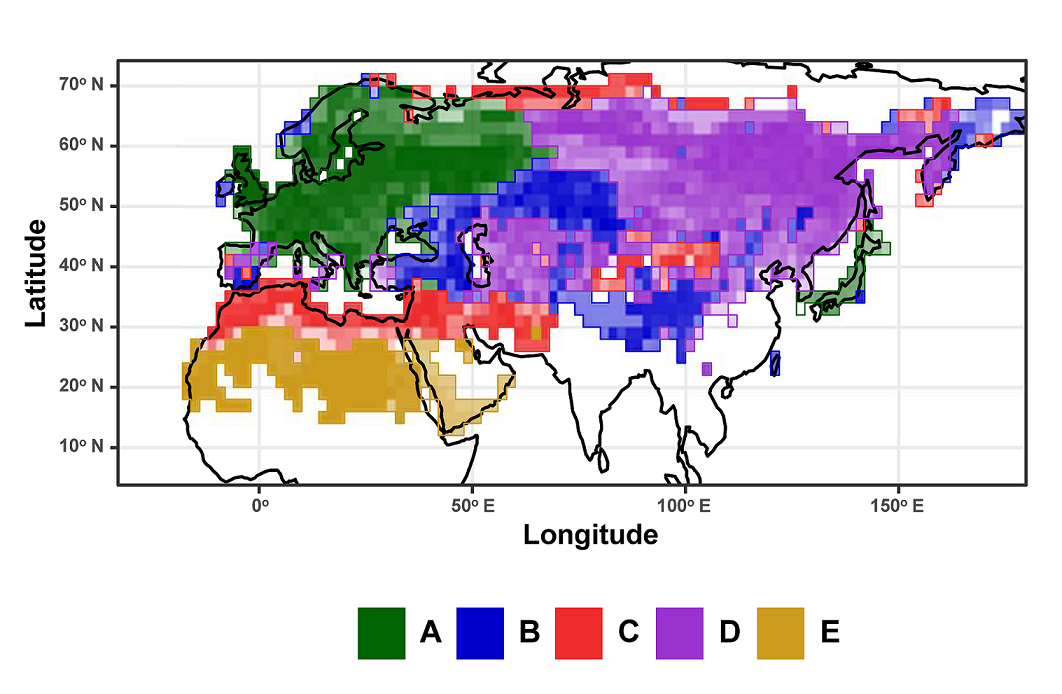 Fig. S2. Evoregions for 265 species of Palearctic small mammals and each assemblage’s degree of affiliation, in each 2° × 2° grid cell, with a respective evoregion (a weaker affiliation is indicated by a lighter colour).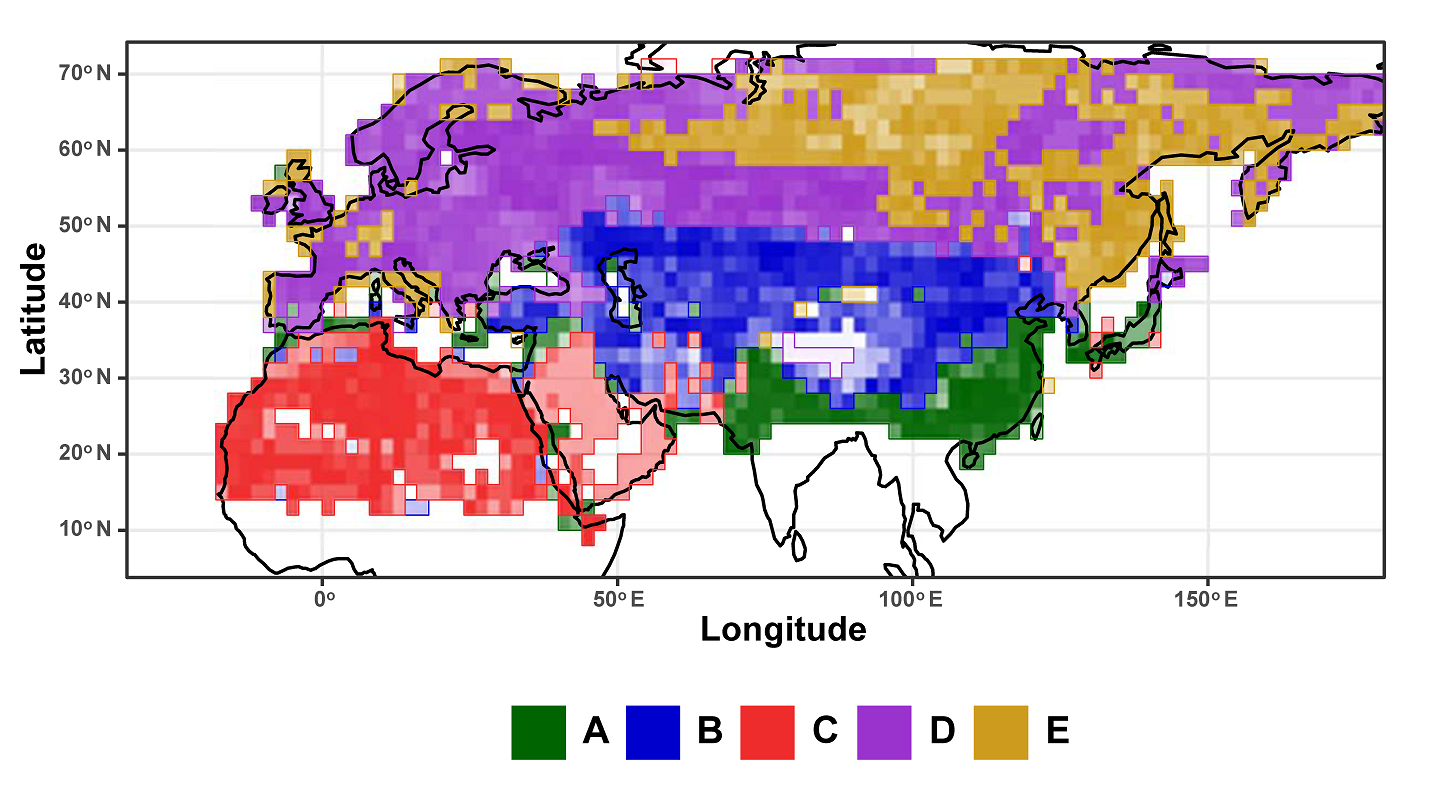 Alexandromys fortisAlexandromys kikuchiiAlexandromys maximowicziiAlexandromys middendorffiiAlexandromys montebelliAlexandromys oeconomusAllactaga majorAllactaga severtzoviAllocricetulus curtatusAllocricetulus eversmanniAlticola argentatusAlticola barakshinAlticola lemminusAlticola parvidensAlticola semicanusAlticola stoliczkanusAlticola strelzowiApodemus agrariusApodemus argenteusApodemus chevrieriApodemus dracoApodemus flavicollisApodemus latronumApodemus mystacinusApodemus peninsulaeApodemus ponticusApodemus speciosusApodemus sylvaticusApodemus uralensisApodemus witherbyiArvicola amphibiusArvicola italicusArvicola periicusArvicola sapidusAtlantoxerus getulusCalomyscus bailwardiCalomyscus baluchiCalomyscus elburzensisCalomyscus grandisCalomyscus urartensisChionomys gudChionomys lasistaniusChionomys nivalisChionomys robertiClethrionomys centralisClethrionomys glareolusClethrionomys rutilusCraseomys andersoniCraseomys regulusCraseomys rufocanusCraseomys smithiiCricetulus barabensisCricetulus longicaudatusCricetus cricetusCrocidura attenuataCrocidura lasiuraCrocidura leucodonCrocidura russulaCrocidura shantungensisCrocidura suaveolensCrocidura zarudnyiCtenodactylus gundiCtenodactylus valiDiplomesodon pulchellumDipus deasyiDipus lagopusDipus sagittaDipus sowerbyiDipus ubsanensisDryomys lanigerDryomys nitedulaEliomys melanurusEliomys quercinusEllobius fuscocapillusEllobius talpinusEllobius tancreiEolagurus przewalskiiEothenomys cachinusEothenomys custosEothenomys eleusisEothenomys melanogasterEothenomys proditorEozapus setchuanusEuchoreutes nasoEutamias sibiricusGerbillus andersoniGerbillus aquillusGerbillus campestrisGerbillus dasyurusGerbillus floweriGerbillus garamantisGerbillus gerbillusGerbillus henleyiGerbillus jordaniGerbillus nanusGerbillus pyramidumGerbillus simoniGerbillus tarabuliGlis glisHemiechinus auritusHyperacrius fertilisJaculus blanfordiJaculus hirtipesJaculus jaculusJaculus orientalisLagurus lagurusLasiopodomys brandtiiLemmus lemmusLemmus nigripesMarmota baibacinaMarmota bobakMarmota caudataMarmota himalayanaMarmota sibiricaMassoutiera mzabiMeriones ambrosiusMeriones caucasiusMeriones crassusMeriones dahliMeriones erythrourusMeriones grandisMeriones libycusMeriones meridianusMeriones penicilligerMeriones persicusMeriones psammophilusMeriones syriusMeriones tamariscinusMeriones tristramiMeriones unguiculatusMeriones vinogradoviMeriones zarudnyiMesocricetus brandtiMesocricetus raddeiMicromys minutusMicrotus afghanusMicrotus agrestisMicrotus arvalisMicrotus brachycercusMicrotus daghestanicusMicrotus duodecimcostatusMicrotus fingeriMicrotus guentheriMicrotus hartingiMicrotus ilaeusMicrotus juldashiMicrotus lavernediMicrotus liechtensteiniMicrotus lusitanicusMicrotus majoriMicrotus multiplexMicrotus nebrodensisMicrotus obscurusMicrotus pyrenaicusMicrotus rossiaemeridionalisMicrotus saviiMicrotus socialisMicrotus subterraneusMicrotus tatricusMus boodugaMus macedonicusMus spicilegusMus spretusMuscardinus avellanariusMyopus schisticolorMyospalax baileyiMyospalax myospalaxMyospalax psilurusNeodon ireneNeodon leucurusNeodon nepalensisNeodon sikimensisNeomys anomalusNeomys fodiensNeomys teresNesokia indicaNiviventer andersoniNiviventer confucianusNiviventer fulvescensNothocricetulus migratoriusOchotona alpinaOchotona cansusOchotona coreanaOchotona curzoniaeOchotona dauuricaOchotona erythrotisOchotona forrestiOchotona gloveriOchotona hyperboreaOchotona macrotisOchotona pallasiiOchotona royleiOchotona rufescensOchotona thibetanaOchotona thomasiOrientallactaga bullataOrientallactaga sibiricaPachyuromys duprasiPhodopus campbelliPhodopus roborovskiiPhodopus sungorusPrometheomys schaposchnikowiPsammomys obesusPteromys volansPygeretmus pumilioPygeretmus zhitkoviRattus andamanensisRattus nitidusRattus pyctorisRattus tanezumiRhombomys opimusScarturus aralychensisScarturus caprimulgusScarturus elaterScarturus hotsoniScarturus indicusScarturus tetradactylusScarturus williamsiSciurotamias davidianusSciurus anomalusSciurus vulgarisSekeetamys calurusSicista betulinaSicista subtilisSicista tianshanicaSorex alpinusSorex araneusSorex bedfordiaeSorex caecutiensSorex coronatusSorex daphaenodonSorex granariusSorex isodonSorex minutissimusSorex minutusSorex portenkoiSorex raddeiSorex roboratusSorex satuniniSorex shintoSorex sinalisSorex tundrensisSorex unguiculatusSpermophilopsis leptodactylusSpermophilus brevicaudaSpermophilus erythrogenysSpermophilus fulvusSpermophilus majorSpermophilus musicusSpermophilus pygmaeusSpermophilus suslicusSpermophilus xanthoprymnusStenocranius gregalisStylodipus telumSuncus murinusTalpa altaicaTalpa caecaTalpa caucasicaTalpa europaeaTalpa levantisTatera indicaTscherskia tritonUrocitellus parryiiUrocitellus undulatusUrocricetulus kamensis